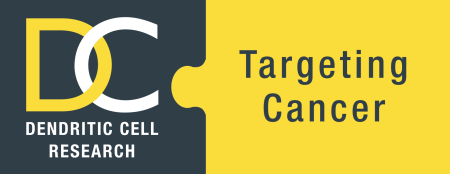 AUGUST 2018 EVENTS REGISTRATION FORM	For catering purposes, please register by Friday 20th July 2018Personal Details: please print clearlyPersonal Details: please print clearlyPersonal Details: please print clearlyTitle:Given Name:Surname:Preferred Name:To appear on badgeEmail Address:Registration confirmation & correspondence will be emailed to this addressPosition:Organisation:Department:Telephone:Mobile:Dietary Requirements:Dietary Requirements:Dietary Requirements:Vegetarian:Yes     or     NoYes     or     NoGluten FreeYes     or     NoYes     or     NoOther: please specify Attendance is FREE – Please select which events you would like to attendAttendance is FREE – Please select which events you would like to attendAttendance is FREE – Please select which events you would like to attendWednesday 8 August – starting at 5.30pmProfessor Derek Hart’s Contribution to Immune Therapies: Continuing his LegacyWednesday 8 August – starting at 5.30pmProfessor Derek Hart’s Contribution to Immune Therapies: Continuing his LegacyYes     or     NoThursday 9 August – 8.30am to 5.00pm DC Down Under Symposium 2018 ‘Immune Therapies…Past, Present + Future’Networking Drinks and Canapes – 5:00pm – 6:00pmThursday 9 August – 8.30am to 5.00pm DC Down Under Symposium 2018 ‘Immune Therapies…Past, Present + Future’Networking Drinks and Canapes – 5:00pm – 6:00pmYes     or     NoYes     or     NoThursday 9 August – 6.00pm to approx. 9.00pmSydney Catalyst Immunology Education DinnerNote: A copy of this form will be sent to Eve Simons at Sydney Catalyst to contact you regarding this event.Thursday 9 August – 6.00pm to approx. 9.00pmSydney Catalyst Immunology Education DinnerNote: A copy of this form will be sent to Eve Simons at Sydney Catalyst to contact you regarding this event.Yes     or     NoSponsors ListingSponsors ListingSponsors ListingWould you like your name, organization and email address included in a listing which will be given to our sponsors?Would you like your name, organization and email address included in a listing which will be given to our sponsors?Yes     or     No